Publicado en Sigüenza el 24/06/2019 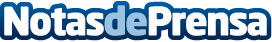 Pilar Cernuda ha presentado en Sigüenza su ensayo 'No sabes nada de mi'En la Noche Literaria seguntina correspondiente al mes de junio, última antes del verano, en la que también hizo un guiño a su novela 'Volveré a buscarte', una historia de emigración ambientada en su Galicia natal, cuyo argumento está basado en hechos reales que hacen bueno el aforismo de que la realidad supera a la ficciónDatos de contacto:Ayuntamiento de Sigüenza949 390 850Nota de prensa publicada en: https://www.notasdeprensa.es/pilar-cernuda-ha-presentado-en-siguenza-su-ensayo-no-sabes-nada-de-mi Categorias: Literatura Castilla La Mancha Patrimonio http://www.notasdeprensa.es